North Luffenham Parish Council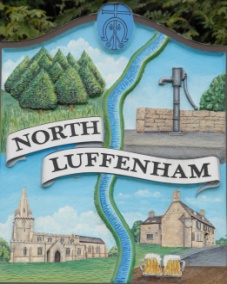 All Councillors are summoned to the Parish Council Meeting on Monday 20 January 2020 at 7pm which will take place in the North Luffenham Community CentreAgenda08/20	Apologies:  09/20	Declarations of Interest10/20	Public Forum11/20	To approve and sign minutes of the PC meetings:2nd December 2019Extraordinary meeting 6th January 202012/20	Chairman’s Report. RCC Local PlanNeighbourhood PlanResilience Planning13/20	To receive an update of St George’s Barracks Development. – Cllr Smith/Anker14/20	Correspondence – Clerk3 emails and 1 letter re starling issues in Ancaster Way1 email re dog fouling 15/20	Finance Report – ClerkTo receive a report from Cllr Mason – Bank Reconciliation 1st Jan 2020To consider and approve Finance Report16/20	Planning: Cllr BurrowsDecsion Notice; Refusal: Application Number: 2019/0878/PTAPROPOSAL: 2 no. Corsican Pine trees: T1 - cutback/reduce lower branches that overhang the boundary with 24 Kings Rd. T3 - remove lower branch over hanging garage.LOCATION: 22 Kings Road North Luffenham Rutland LE15 8JH17/20	Highways: To report to RCC re potholes in Digby drive and Lyndon Road 18/20	To receive and consider the report from the Community Centre Working Group 19/20	To receive an update re plans with regard to VE Day Celebrations in May 202020/20	To receive, consider and approve the purchase of further play equipment for the Oval Recreation Ground, using Section 106 monies.21/20	Date of next meeting: 2nd March 2020 @ 7.00pm, North Luffenham Community CentreJohn Willoughby Parish Clerk14th January 2020 